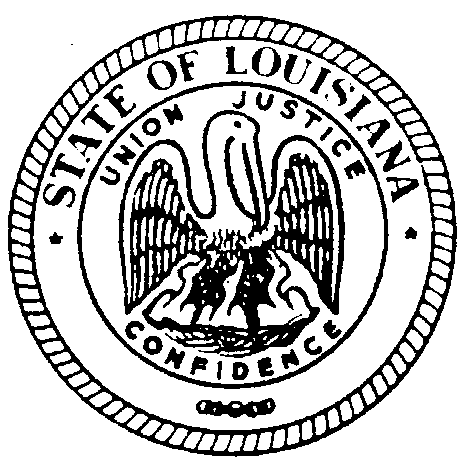               State of Louisiana                    Board of Examiners for Sanitarians                          7515 Jefferson Hwy., #161                                Baton Rouge, LA  70806Meeting notices for the LA State Board of Examiners for Sanitarians are posted on our website at www.lsbes.org .